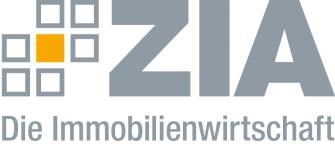 Pressemitteilung „Die Branche ist wieder da“ – Neuer Optimismus für die ImmobilienbrancheMünchen, 11.10.2021 – „Die Branche ist wieder da”, stellte Dr. Andreas Mattner, Präsident des Zentralen Immobilien Ausschusses ZIA, Spitzenverband der Immobilienwirtschaft, anlässlich der Eröffnungsveranstaltung der Expo Real in München fest. Zwar seien die Lockdown-Schäden bei Handels- und Hotelimmobilien noch lange nicht behoben, aber der für Deutschland mit einem Anteil von 19 Prozent am Bruttosozialprodukt bedeutsame Wirtschaftszweig strahle wieder Optimismus aus. Dies zeige die bemerkenswerte Teilnehmerzahl bei Deutschlands größter Immobilienmesse. “Gemeinsam müssen wir jetzt alle anpacken und die Zahnlücken in den Innenstädten beseitigen”, so Mattner.Der ZIADer Zentrale Immobilien Ausschuss e.V. (ZIA) ist der Spitzenverband der Immobilienwirtschaft. Er spricht durch seine Mitglieder, darunter 28 Verbände, für rund 37.000 Unternehmen der Branche entlang der gesamten Wertschöpfungskette. Der ZIA gibt der Immobilienwirtschaft in ihrer ganzen Vielfalt eine umfassende und einheitliche Interessenvertretung, die ihrer Bedeutung für die Volkswirtschaft entspricht. Als Unternehmer- und Verbändeverband verleiht er der gesamten Immobilienwirtschaft eine Stimme auf nationaler und europäischer Ebene – und im Bundesverband der deutschen Industrie (BDI). Präsident des Verbandes ist Dr. Andreas Mattner.Kontakt André HentzZIA Zentraler Immobilien Ausschuss e.V. Leipziger Platz 9 10117 Berlin Tel.: 030/20 21 585 23E-Mail: andre.hentz@zia-deutschland.de   Internet: www.zia-deutschland.de 